The Asan Institute for Policy Studies and the East-West Center will host the publication launch of Korea Matters for America/America Matters for Korea at 10:30AM on Wednesday, March 19, 2014, at the institute.Produced jointly by the Asan Institute and the East-West Center in Washington, DC, Korea Matters for America/America Matters for Korea is a reflection on and celebration of the deep ties that bind the Republic of Korea and the United States. This publication highlights several aspects of ROK-US relations, including the strategic alliance, economic relations, and people-to-people exchanges. In addition, it provides an interactive resource for credible and nonpartisan information, graphics, analysis, and news on partnerships between diverse regions and cities in the Republic of Korea and the United States.This event will feature distinguished leaders, experts, and policymakers from the Republic of Korea and the United States, including Sung Kim, Ambassador of the United States to the Republic of Korea; Amy Jackson, President of the American Chamber of Commerce; Kim Jae Chang, President of the Council on Korea-US Security Studies; Hwang Jin Ha, Member of the National Assembly; Kim Jong-hoon, Member of the National Assembly; Chun Yungwoo, Senior Advisor of the Asan Institute; and Satu Limaye, Director of the East-West Center. The institute and the center hosted the launch event at the US Capitol in Washington, D.C. last December.Due to limited space, media wishing to attend the following event must RSVP to communications@asaninst.org with details including name, affiliation, and mobile number.Program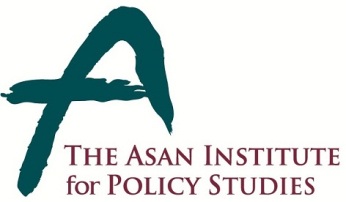 Press Release  Press Release  March 13, 2014For Immediate Release Total of 2 PageContact Points: Ms Kahye Oh02-3701-7377communications@asaninst.orgTimeProgramPanelist10:30-10:35Welcoming RemarksDr. Hahm Chaibong, 
President of the Asan Institute	10:35-11:15Congratulatory RemarksGen. Kim Jae Chang (Ret. ROKA), 
Chairman of the Council on ROK-US Security StudiesMr. Hwang Jin Ha, 
Member of the National Assembly, 
Vice Chairman of the Korea-US Inter-Parliamentary CouncilH.E. Sung Kim, 
Ambassador of the United States to the Republic of KoreaMs. Amy Jackson, 
President of the American Chamber of Commerce in Korea11:14-11:25Introduction of the BookletSatu Limaye, Director of the East-West Center11:25-12:30A Dialogue with Experts “60 Years of the 
ROK-US Alliance 
and Its Future”[Moderator]Dr. Hahm Chaibong, President of the Asan Institute[Panelists]Mr. Kim Jong-hoon, Member of the National AssemblyMr. Chun Yungwoo, Senior Advisor of the Asan InstituteDr. Satu Limaye, Director of the East-West CenterAbout the Asan Institute for Policy Studies The Asan Institute for Policy Studies is an independent think tank that provides innovative policy solutions and spearheads public discourse on the core issues in Korea, East Asia and the world. Our goal is to assist policymakers to make better informed and mutually beneficial policy decisions. The Asan Institute, established in 2008, has successfully hosted a series of international conferences including the Asan Plenum, the Asan China Forum and the Asan Nuclear Forum and published a number of books such as China’s Foreign Policy, Japan in Crisis, The Arab Spring, Escape From Camp 14 and The Orphan Master’s Son. The Asan Insitute for Policy Studies ranked 6th in "Top 45 Think Tanks in China, India, Japan and the Republic of Korea" and was the only domestic think tank that was selected in the "Best Think Tank Conference" by Think Tanks and Civil Societies Program at the University of Pennsylvania.